	  CUOTAS SOCIOSMayores de 18 años 10 euros al año.Menores de 18 años gratis.  Discapacitados, desempleados, jubilados 5 euros (se pedirá acreditación)Esta Asociación expedirá certificado de cada cuota para que puedan desgravarse en IRPF a la persona que lo desee.La persona que no desee domiciliar la cuota podrá ingresar la misma en el siguiente número de cuenta:ES86 0081 0416 4700 0136 7342 BANCO SABADELLUna vez hecho el ingreso, deberá ser enviado a la siguiente dirección de correo electrónico:aculturaclasicasegobriga@gmail.comDATOS PERSONALESNOMBRE:APELLIDOS:DIRECCION:POBLACIÓN:TELÉFONO:EMAIL:FECHA NACIMIENTO:			 ORDEN DE DOMICILIACIÓN BANCARIAAUTORIZO para que, con cargo a mi cuenta y hasta nuevo aviso, se sirvan de tramitar esta domiciliación bancaria para que tenga efecto a partir del día de la fechaEsta asociación se reserva el derecho a la intimidad y protección sobre los datos de los socios tanto personales como bancarios. 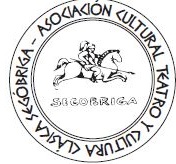 ASOCIACIÓN CULTURALTEATRO Y CULTURACLASICA DE SEGÓBRIGATITULAR(SOCIO):TITULAR(SOCIO):TITULAR(SOCIO):TITULAR(SOCIO):TITULAR(SOCIO):TITULAR(SOCIO):TITULAR(SOCIO):TITULAR(SOCIO):TITULAR(SOCIO):TITULAR(SOCIO):TITULAR(SOCIO):TITULAR(SOCIO):TITULAR(SOCIO):TITULAR(SOCIO):TITULAR(SOCIO):TITULAR(SOCIO):TITULAR(SOCIO):TITULAR(SOCIO):TITULAR(SOCIO):TITULAR(SOCIO):TITULAR(SOCIO):TITULAR(SOCIO):TITULAR(SOCIO):TITULAR(SOCIO):DNI/CIF:DNI/CIF:DNI/CIF:DNI/CIF:DNI/CIF:DNI/CIF:DNI/CIF:DNI/CIF:DNI/CIF:DNI/CIF:DNI/CIF:DNI/CIF:DNI/CIF:DNI/CIF:DNI/CIF:DNI/CIF:DNI/CIF:DNI/CIF:DNI/CIF:DNI/CIF:DNI/CIF:DNI/CIF:DNI/CIF:DNI/CIF:ENTIDAD FINANCIERA:ENTIDAD FINANCIERA:ENTIDAD FINANCIERA:ENTIDAD FINANCIERA:ENTIDAD FINANCIERA:ENTIDAD FINANCIERA:ENTIDAD FINANCIERA:ENTIDAD FINANCIERA:ENTIDAD FINANCIERA:ENTIDAD FINANCIERA:ENTIDAD FINANCIERA:ENTIDAD FINANCIERA:ENTIDAD FINANCIERA:ENTIDAD FINANCIERA:ENTIDAD FINANCIERA:ENTIDAD FINANCIERA:ENTIDAD FINANCIERA:ENTIDAD FINANCIERA:ENTIDAD FINANCIERA:ENTIDAD FINANCIERA:ENTIDAD FINANCIERA:ENTIDAD FINANCIERA:ENTIDAD FINANCIERA:ENTIDAD FINANCIERA:OFICINA:OFICINA:OFICINA:OFICINA:OFICINA:OFICINA:OFICINA:OFICINA:OFICINA:OFICINA:OFICINA:OFICINA:OFICINA:OFICINA:OFICINA:OFICINA:OFICINA:OFICINA:OFICINA:OFICINA:OFICINA:OFICINA:OFICINA:OFICINA:DIRECCION:DIRECCION:DIRECCION:DIRECCION:DIRECCION:DIRECCION:DIRECCION:DIRECCION:DIRECCION:DIRECCION:DIRECCION:DIRECCION:DIRECCION:DIRECCION:DIRECCION:DIRECCION:DIRECCION:DIRECCION:DIRECCION:DIRECCION:DIRECCION:DIRECCION:DIRECCION:DIRECCION:                             CODIGO CUENTA CORRIENTE (IBAN)                             CODIGO CUENTA CORRIENTE (IBAN)                             CODIGO CUENTA CORRIENTE (IBAN)                             CODIGO CUENTA CORRIENTE (IBAN)                             CODIGO CUENTA CORRIENTE (IBAN)                             CODIGO CUENTA CORRIENTE (IBAN)                             CODIGO CUENTA CORRIENTE (IBAN)                             CODIGO CUENTA CORRIENTE (IBAN)                             CODIGO CUENTA CORRIENTE (IBAN)                             CODIGO CUENTA CORRIENTE (IBAN)                             CODIGO CUENTA CORRIENTE (IBAN)                             CODIGO CUENTA CORRIENTE (IBAN)                             CODIGO CUENTA CORRIENTE (IBAN)                             CODIGO CUENTA CORRIENTE (IBAN)                             CODIGO CUENTA CORRIENTE (IBAN)                             CODIGO CUENTA CORRIENTE (IBAN)                             CODIGO CUENTA CORRIENTE (IBAN)                             CODIGO CUENTA CORRIENTE (IBAN)                             CODIGO CUENTA CORRIENTE (IBAN)                             CODIGO CUENTA CORRIENTE (IBAN)                             CODIGO CUENTA CORRIENTE (IBAN)                             CODIGO CUENTA CORRIENTE (IBAN)                             CODIGO CUENTA CORRIENTE (IBAN)                             CODIGO CUENTA CORRIENTE (IBAN)                             CODIGO CUENTA CORRIENTE (IBAN)IBANIBANIBANIBANENTIDADENTIDADENTIDADENTIDADSUCURSALSUCURSALSUCURSALSUCURSALD    CD    CNº DE CUENTANº DE CUENTANº DE CUENTANº DE CUENTANº DE CUENTANº DE CUENTANº DE CUENTANº DE CUENTANº DE CUENTANº DE CUENTANº DE CUENTA                                                                                           Fecha: …………………………………………Firmado: ………………………………………………D.N.I nº: ……………………………………………….